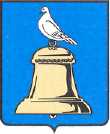 ГЛАВА ГОРОДА РЕУТОВПОСТАНОВЛЕНИЕО внесении изменений в муниципальную программу «Энергосбережение и повышение энергетической эффективности», на 2015 – 2019 годыВ соответствии с «Дорожной картой» «Переход городского округа Реутов Московской области на программный метод формирования бюджетов» и с целью актуализации приоритетных целевых показателей муниципальной программы, постановляю:1. Муниципальную программу «Энергосбережение и повышение энергетической эффективности», на 2015-2019 годы, утвержденную постановлением Главы города Реутов от29.08.2014  № 75-ПГ, изложить в новой редакции (прилагается).2. Отделу по работе со СМИ и рекламе опубликовать настоящее постановление в общественно-политической еженедельной газете «Реут» и разместить на официальном сайте Администрации города Реутов.3. Контроль за выполнением настоящего постановления возложить на заместителя Главы Администрации.В связи с включением энергоэффективных мероприятий по модернизации систем уличного освещения,  постановляю:Внести в муниципальную программу городского округа Реутов «Энергосбережение и повышение энергетической эффективности», на 2015 – 2019 годы, утвержденную постановлением Главы города Реутов от 29.08.2014 № 75-ПГ (в редакции Постановления Главы города Реутов от 17.10.2014 года № 130-ПГ), изменения и дополнения изложив её в редакции, согласно приложениям.Отделу по работе со СМИ и рекламе опубликовать настоящее постановление в общественно-политической еженедельной газете «Реут» и разместить на официальном сайте Администрации города Реутов.Контроль за исполнением настоящего Постановления возложить на заместителя Главы Администрации Чинихина Д.Ю.Глава города								     	          С.Г. Юровот06.04.2015№150-ПГ